TAREFA DE MATEMÁTICA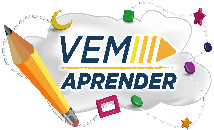 UNIDADE 3 - 1° ANOESCOLA: __________________________________________________NOME: ___________________________________________________1) OBSERVE O QUADRO DE ANIMAIS: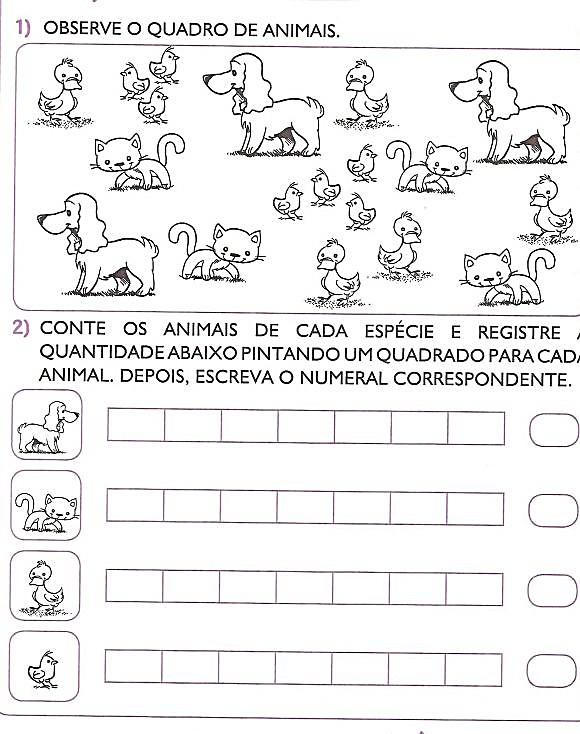 CONTE OS ANIMAIS DE CADA ESPÉCIE E REGISTRE A QUANTIDADE ABAIXO PINTANDO UM QUADRADO PARA CADA ANIMAL. DEPOIS, ESCREVA O NUMERAL CORRESPONDENTE.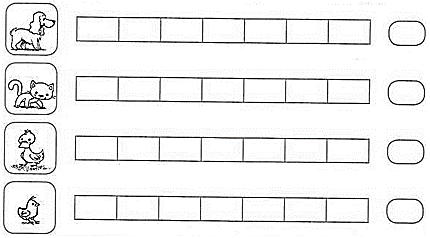 2) AJUDE O ANDRÉ A DESCOBRIR O TOTAL DE CADA GRUPO DE ELEMENTOS. REGISTRE CADA QUANTIDADE USANDO UM NÚMERO:3) OBSERVE O CALENDÁRIO E FAÇA O QUE SE PEDE:CIRCULE O NOME DO MÊS PINTE DE AMARELO O PRIMEIRO DIA DA SEMANAPINTE DE VERDE O DIA  QUE COMEMORAMOS A PÁSCOA NESTE ANO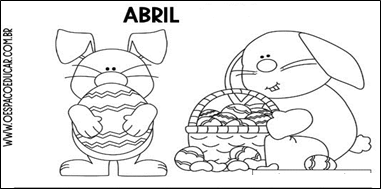 QUANTAS BORBOLETAS HÁ NO TOTAL?HÁ ________ BORBOLETAS.QUANTAS FRUTAS HÁ NO TOTAL?HÁ ________ FRUTAS.QUANTAS BOLAS HÁ NO TOTAL?HÁ ________ BOLAS.QUANTOS PEIXES HÁ NO TOTAL?HÁ ________ PEIXESDOMINGOSEGUNDAFEIRATERÇAFEIRAQUARTAFEIRAQUINTAFEIRASEXTAFEIRASÁBADO123456789101112131415161718192021222324252627282930